POLSKA PARAFIA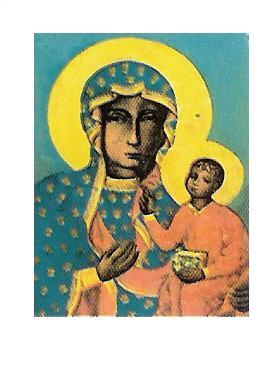 MATKI BOSKIEJ CZĘSTOCHOWSKIEJ W TROWBRIDGE                                                  11  LUTY 2024 NR 07Czytanie z Księgi Kpł 13, 1-2. 45-46Tyś jest ucieczką i moją radościąCzytanie z Listu 1 Kor 10,31-11,1Ewangelia według św. Mk 1,40-45Jezus chodził wszędzie i uzdrawiał wszystkich, którzy się źle mieli na duszy i na ciele. On był pełen litości wobec chorych i zniewolonych przez diabła. Spotykając Jezusa, doświadczamy łaski zbawienia i cudu uzdrowienia psychiki i ciała. Pan nie ma upodobania w śmierci grzesznika, ale chce, aby grzesznik się nawrócił i żył. Pan nie chce też, abyśmy chorowali, ale żebyśmy byli uzdrowieni i cieszyli się obfitym zdrowiem. Bóg powiedział: Ja, Pan, chcę być twoim lekarzem.
Marek Ristau.INTENCJE MSZALNEO G Ł O S Z E N I A   11 lutego 2024W najbliższą środę, 14 lutego, przypada Środa Popielcowa, która rozpoczynająca w Kościele czas Wielkiego Postu. To dzień, kiedy wchodzimy na drogę pokuty i nawrócenia. Zewnętrznym znakiem takiej postawy jest obrzęd posypania głów popiołem, jako wyraz pokuty i uniżenia przed Bogiem. Msza Św. o godz. 16.00.W tym dniu obowiązuje post ścisły, polegający na wstrzemięźliwości od pokarmów mięsnych i spożyciu jednego posiłku do syta w ciągu dnia. Ten post obowiązuje wszystkich pomiędzy 18. a 60. rokiem życia. Pozostałych wiernych zachęcamy także do czynnego włączenia się w ten wielki akt pokutny w miarę ich możliwości. Przypominam, że wszystkich od 14. roku życia obowiązuje wstrzemięźliwość od pokarmów mięsnych. Przypominam też, że Wielki Post jest „czasem zakazanym” dla wszelkich hucznych wesel, zabaw i dyskotek.Pomocą w przeżywaniu czasu pokuty i nawrócenia będą nabożeństwa wielkopostne: -Droga Krzyżowa w piątki po porannej Mszy św.  Gorzkie Żale w niedzielę o 9.30.Za udział w tych nabożeństw możemy uzyskać odpust zupełny, czyli darowanie przez Boga kary doczesnej za grzechy, które zostały odpuszczone co do winy. Odpust ten możemy ofiarować za siebie lub za zmarłych. Do jego uzyskania konieczne jest spełnienie zwykłych warunków, czyli: stan łaski uświęcającej, przyjęcie w tym dniu Komunii Świętej, modlitwa w intencji i intencjach Ojca Świętego, wyzbycie się przywiązania do grzechy nawet lekkiegoKoło Pań zaprasza na Dzień Seniora który odbędzie się w sobotę 17 lutego. O godz. 12.00 Msza św. po Mszy wspólny obiad. Zapisy u p. Haliny Gołąb.Katecheza dla dzieci przygotowujących się do I Komunii św.- wraz z rodzicami: 24 lutego, o godz. 17.15.W tym tygodniu od poniedziałku od piątku włącznie nie będzie Mszy św. i dyżuru w kancelarii. Polska Szkoła im. Fryderyka Chopina w Bath, zaprasza 11 maja 2024r. o godz. 13.00 na Dzień Polski z okazji jubileuszu 10-lecia.  Adres spotkania Moorlands Schools Federation (junior site), Chantry Mead Road, Bath, BA2 2DE. W programie: występy uczniów, grill, potrawy kuchni polskiej, muzyka na żywo, loterie, stoiska wystawców, dmuchany zamek, gry i zabawy dla dzieci i wiele innych. Kontakt: Iwona Erturan tel:07710816449 lub mailem: szkola@sp-bath.org.ukPolska Szkoła im. Jana Pawła II w Bath, zaprasza 11 maja 2024r. o godz. 12.00 na Festyn Rodzinny*Kolekta z poprzedniej niedzieli: £ 575,00Bezpłatna pomoc w wypełnianiu aplikacji między innymi takich jak: zatrudnienia, wnioski o zasiłki, wszelkie legalne formularze i sporządzanie życiorysu. Kontakt: Dr Simon Selby tel.: 07380288944. Pan Simon pełni godzinny dyżur w Polskim Klubie w niedzielę po Mszy św. porannej od 11.00-12.00. Biuro parafialne jest czynne: - we wtorki po Mszy świętej- od godz. 1930 – 2030 - piątek od godz. 930 – 1030                                                           W sytuacjach wyjątkowych proszę dzwonić: 07902886532W sobotę o godzinie 19.00 w TESCO COMMUNITY SPACE ROOM  w Trowbridge  BA14 7AQ odbywa się spotkanie Anonimowych Alkoholików. Meeting trwa 2 godz. i każdy może w nim wziąć udział. Osoby mające problemy z alkoholem oraz  współ-uzależnione, zapraszamy. Kontakt pod numerem telefonu 07849624647. Wszystkich, którzy chcą należeć do naszej Parafii - zapraszamy i prosimy o wypełnienie formularza przynależności do parafii oraz zwrócenie go duszpasterzowi.6 NIEDZIELAZWYKŁA11.02.2024SOBOTA 10.0219.00 Trowbr.+ Jan Świercz - od dzieci i wnuka6 NIEDZIELAZWYKŁA11.02.202410.00  Trowbridge+ Leszek Wierzbowski (11 rocznica śmierci)- od córek i brata z rodzinami6 NIEDZIELAZWYKŁA11.02.202413.00Bath+ Janina Orska (3 rocz. śmierci) Roman Huzarski (urodzinowa) - od rodziny                                                   Chrzest: Aleksandra 6 NIEDZIELAZWYKŁA11.02.202416.00SalisburyPoniedziałek12.02.2024NIE BĘDZIE MSZY ŚW.Wtorek13.02.202419.00NIE BĘDZIE MSZY ŚW.Środa Popielcowa14.02.202416.00+ O błogosławione owoce Wielkiego Postu dla ParafianCzwartek15.02.20249.00NIE BĘDZIE MSZY ŚW.Piątek16.02.20249.00NIE BĘDZIE MSZY ŚW.Sobota17.02.20249.00Sobota17.02.202412.00W intencji starszych Parafian1 NIEDZIELAWIELKIEGO POSTU18.02.2024SOBOTA 17.0219.00 Trowbr.+ Józef Cejrowski 12 rocz. śm. 1 NIEDZIELAWIELKIEGO POSTU18.02.202410.00  TrowbridgeDziękczynna za mamę Elżbietę Nemetth z okazji urodzin - od córki Angeli z synem1 NIEDZIELAWIELKIEGO POSTU18.02.202413.00BathDziękczynna w 28 rocznicę zawarcia sakramentu małżeństwa państwa Angeli i Piotra JagodzińskichLokalna Polska Misja Katolicka6 Waterworks Road, BA14 0AL Trowbridgewww.parafiatrowbridge.co.uk     e-mail: zybala.z@wp.plDuszpasterz: ks. proboszcz Zbigniew Zybała: tel.: 01225  752930; kom: 07902886532PCM Registered Charity No 1119423KONTO PARAFII: PCM Trowbridge, Barclays Bank, account number: 10227625; sort code: 20-06-10